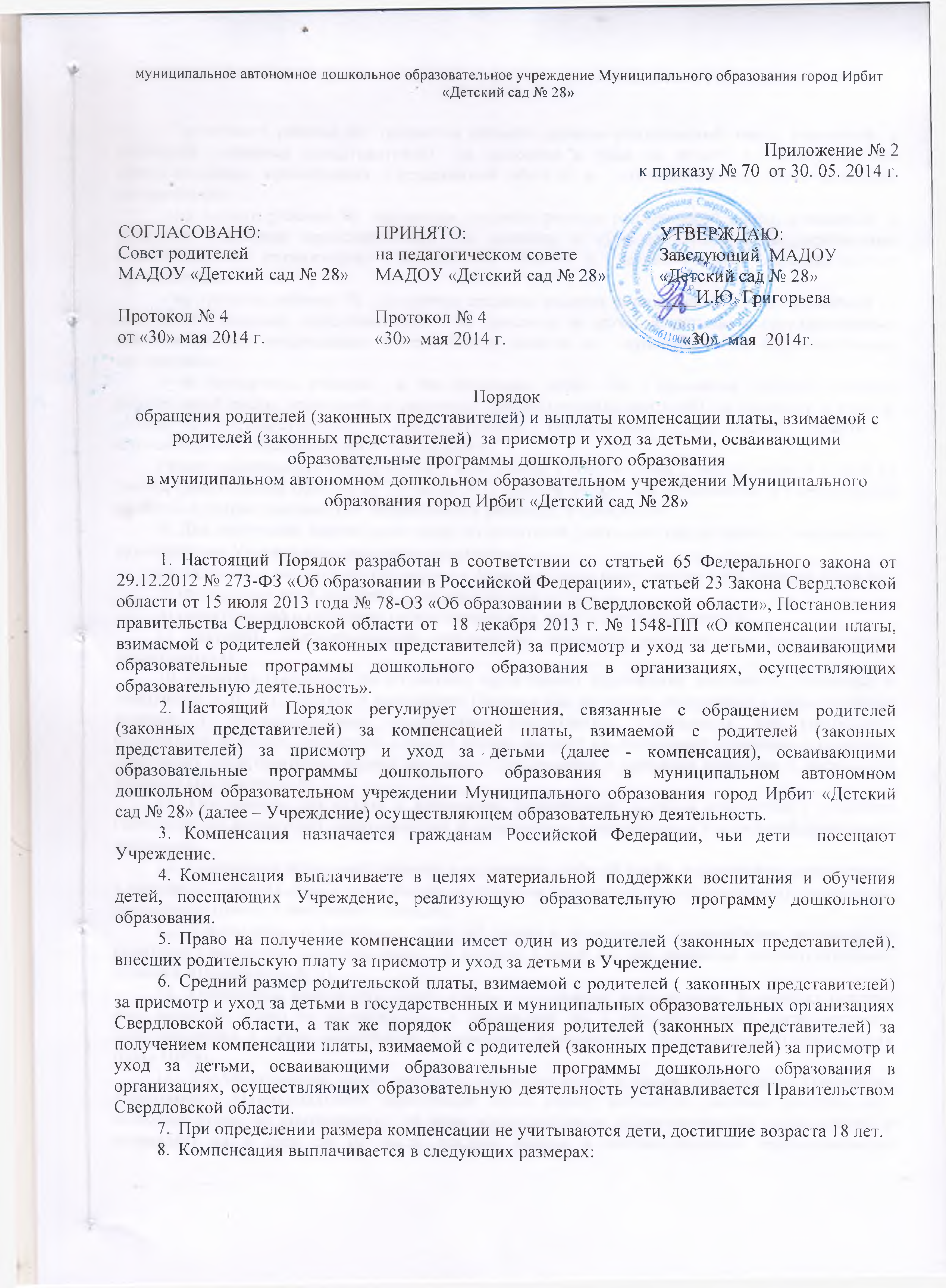 -  на первого ребенка 20  процентов среднего размера родительской платы,взимаемой  с родителей (законных представителей)  за присмотр и уход за детьми в государственных образовательных организациях Свердловской области и муниципальных образовательных организациях;- на второго ребенка 50  процентов среднего размера родительской платы,взимаемой  с родителей (законных представителей)  за присмотр и уход за детьми в государственных образовательных организациях Свердловской области и муниципальных образовательных организациях;- на третьего ребенка 70  процентов среднего размера родительской платы,взимаемой  с родителей (законных представителей)  за присмотр и уход за детьми в государственных образовательных организациях Свердловской области и муниципальных образовательных организациях;- на четвертого ребенка  и последующих детей 100  процентов среднего размера родительской платы,взимаемой  с родителей (законных представителей)  за присмотр и уход за детьми в государственных образовательных организациях Свердловской области и муниципальных образовательных организациях;Размер компенсации определяется Учреждением в соответствии с частью первой статьи 23 Закона Свердловской области от 15 июля 2013 года № 78-ОЗ «Об образовании в Свердловской области» с учетом фактической посещаемости ребенком Учреждения.9. Для получения компенсации один из родителей (законный представитель) представляет руководителю Учреждения следующие документы:а) заявление о выплате компенсации по форме согласно приложению к настоящему Порядку;б) паспорт или иной документ, удостоверяющий личность;в) свидетельство о рождении (представляется на каждого ребенка в семье);г) документ, подтверждающий полномочия законного представителя (для законного представителя).10. Родитель (законный представитель) представляет подлинники документов, указанных в подпунктах а, б, в, г,  пункта 9 настоящего Порядкаили их копии, заверенные в установленном порядке. С предоставленных подлинников руководитель Учреждения или специалист, отвечающий за прием документов снимает копии, заверяет их, возвращает подлинники родителю (законному представителю), выдает расписку – уведомление о принятии заявления и документов согласно Приложению № 2.11. Основанием для отказа в назначении компенсации является отсутствие у родителя (законного представителя)  обратившегося за назначением компенсации в Учреждение, права на ее получение.12. Учреждение принимает решение о назначении либо об отказе в назначении компенсации в течение 10 рабочих дней с даты подачи родителями (законными представителями) документов, указанных в пункте 9 настоящего Порядка. 13. Уведомление о назначении либо об отказе в назначении  компенсации направляется родителю (законному представителю)  в течение 5 дней со дня принятия соответствующего решения (Приложение № 3).14. Учреждение производит расчет суммы, подлежащей компенсации, формирует реестры лиц, имеющих право на компенсацию, и направляют их в уполномоченный орган местного самоуправления в сфере образования Управление образованием Муниципального образования город Ирбит.15. Уполномоченный орган местного самоуправления в сфере образования Управление образованием Муниципального образования город Ирбит формирует сводные реестры лиц, имеющих право на компенсацию, по всем муниципальным образовательным организациям и направляет их в срок до 10 числа каждого месяца в соответствующие территориальные исполнительные органы государственной власти Свердловской области - управление социальной политики.16. Компенсация осуществляется путем перечисления на счет в кредитной организации, указанный родителем (законным представителем) в заявлении о назначении компенсации.17. Управление социальной политики производят перечисления денежных средств на счета получателей ежемесячно в сроки, установленные Министерством социальной политики Свердловской области.18. Компенсация выплачивается с месяца подачи заявления о назначении компенсации и документов, указанных в пункте 9Порядка обращения родителей (законных представителей) за получением компенсации платы, взимаемой с родителей (законных представителей) за присмотр и уход за детьми, осваивающими образовательные программы дошкольного образования.19. Выплата компенсации прекращается при наступлении следующих обстоятельств:а) утрата родителем (законным представителем) права на получение компенсации;б) прекращение ребенком, за которого выплачивалась компенсация, посещения Учреждения.20. Выплата компенсации прекращается с месяца, следующего за месяцем, в котором наступили соответствующие обстоятельства, о чем родителю (законному представителю) направляется соответствующее уведомление.21. Родители (законные представители) обязаны информировать Учреждение о наступлении обстоятельств, влекущих прекращение выплаты компенсации, в течение месяца с момента их наступления.22. Руководитель Учреждения обеспечивает хранение документов о выплате компенсации в течение трех лет.23. Нарушение настоящего Порядка влечет применение мер ответственности, предусмотренных законодательством.Приложение № 1 к Порядку обращения родителей                                                                                         (законных представителей) и выплаты компенсации платы, взимаемой с родителей (законных представителей) за присмотр и уход за детьми, осваивающими образовательныепрограммы дошкольного образования вмуниципальном автономном дошкольном образовательном учреждении Муниципальногообразования город Ирбит «Детский сад № 28»                                 Заведующему МАДОУ «Детский сад № 28»                                  Григорьевой Ирине Юрьевне                                 от _______________________________________                                 (Ф.И.О. родителя (законного представителя))                                 __________________________________________                                 __________________________________________,                                 проживающего _____________________________                                 __________________________________________                                 __________________________________________                                    (адрес регистрации, адрес проживания)                                 __________________________________________                                             (паспортные данные)                                 __________________________________________ЗАЯВЛЕНИЕ    Прошу   выплачивать   мне  компенсацию  платы,  взимаемой  с  родителей(законных  представителей)  за  присмотр  и  уход  за  детьми,  за  ребенка___________________________________________________________________________,                         (Ф.И.О., возраст ребенка)зарегистрированного по адресу _____________________________________________,                                           (полный адрес)проживающего по адресу ____________________________________________________,                                         (полный адрес)контактный телефон ________________________________________________________,путем   перечисления   компенсации   на   счет   в   кредитной  организации___________________________________________________________________________.        (указать наименование кредитной организации и номер счета)    О   наступлении   обстоятельств,   влекущих   изменение   размера   илипрекращение выплаты компенсации, обязуюсь сообщить.Прилагаемые документы:1. ________________________________________________________________________2. ________________________________________________________________________3. ________________________________________________________________________4. ________________________________________________________________________"__" _________ 20__ г.                              _______________________ (подпись заявителя)    Я, ____________________________________________________________________,                                 (Ф.И.О.)даю  согласие  на  использование  и  обработку  моих персональных данных посуществующим   технологиям  обработки  документов  с  целью  предоставлениякомпенсации в следующем объеме:    1) фамилия, имя, отчество;    2) дата рождения;    3) адрес места жительства;    4)  серия, номер и дата выдачи паспорта, наименование органа, выдавшегопаспорт (иного документа, удостоверяющего личность);    5) сведения о доходах;    6) информация о выплаченных суммах компенсаций;    7) номер счета по вкладу (счета банковской карты).    Срок  действия  моего  согласия  считать  с  момента подписания данногозаявления на срок: до прекращения образовательных отношений.    Отзыв   настоящего  согласия  в  случаях,  предусмотренных  Федеральнымзаконом   от   27   июля   2006   года  N  152-ФЗ  «О персональных данных»,осуществляется на основании моего заявления."__" _________ 20__ г.                  ____________________                                        (подпись)Приложение № 2к Порядку обращения родителей                                                                                         (законных представителей) и выплаты компенсации платы, взимаемой с родителей (законных представителей) за присмотр и уход за детьми, осваивающими образовательныепрограммы дошкольного образования вмуниципальном автономном дошкольном образовательном учреждении Муниципальногообразования город Ирбит «Детский сад № 28»Расписка – уведомление о принятии заявления  и документов на  выплаты компенсации платы, взимаемой с родителей (законных представителей) за присмотр и уход за детьми, осваивающими образовательные программы дошкольного образования Настоящим удостоверяется, что родитель (законный представитель)_____________________________________________________________________________                                                                      (Ф.И.О.)представил       ___непосредственно__, (указать нужное)в муниципальное автономное дошкольное образовательное учреждение Муниципального образования город Ирбит «Детский сад № 28» «________»     «________________»   «20_____» (число)        (месяц прописью)     (год)следующие документы:(подпись)Расписку получил ____________________________     ____________       ______________                                                                 (ФИО)                                         (подпись)            (дата выдачи расписки)Приложение № 3к Порядку обращения родителей                                                                                         (законных представителей) и выплаты компенсации платы, взимаемой с родителей (законных представителей) за присмотр и уход за детьми, осваивающими образовательныепрограммы дошкольного образования вмуниципальном автономном дошкольном образовательном учреждении Муниципальногообразования город Ирбит «Детский сад № 28»Расписка  о назначении (отказе) в назначении компенсации платы взимаемой с родителей (законных представителей)  за присмотр и уход за детьми, осваивающими образовательные программы дошкольного образованияв организациях, осуществляющих образовательную деятельностьГражданину _____________________________________________________________________Проживающему по адресу _________________________________________________________После рассмотрения заявления о назначении компенсации платы взимаемой с родителей (законных представителей) за присмотр и уход за детьми, осваивающими образовательные программы дошкольного образования в организациях, осуществляющих образовательную деятельность, принято решение:  (нужное подчеркнуть)О назначенииОб отказе по причине ____________________________________________________________________________________
____________________________________________________________________________________
____________________________________________________________________________________                                                      (причина отказа  в назначении компенсации)« _______» ___________________ 20    г.                    (Дата) Заведующий                                        И.Ю. Григорьева Расписку получил ____________________________     ____________       ______________                                                                 (ФИО)                                         (подпись)            (дата выдачи расписки)№ п/пНаименование документаКоличество экземпляровКоличество листовв одном экземпляре1.заявление родителя (законного представителя)  о выплате компенсации112.копия паспорта или иного документа, удостоверяющего личность;113.копия свидетельства о рождении (представляется на каждого ребенка в семье);4. документ, подтверждающий полномочия законного представителя (для законного представителя).Должность работника, принявшего документызаведующийФамилия ГригорьеваИмя ИринаОтчествоЮрьевна